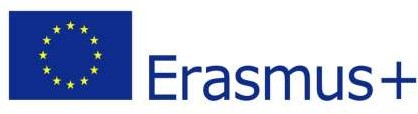 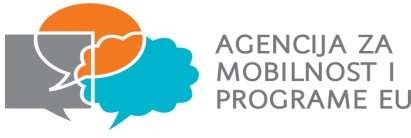 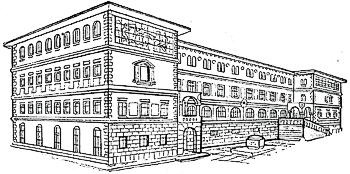 SREDNJA ŠKOLA ZVANE ČRNJE ROVINJSCUOLA MEDIA SUPERIORE “Zvane Črnja” ROVIGNOCarduccijeva ulica 20 , 52210 Rovinj-Rovignoe-mail: ured@ss-zcrnje-rovinj.skole.hrtel: 052 830 154, faks: 052 830 931                                                            web: http://web2.ss-zcrnje-rovinj.skole.hr MOTIVACIJSKO PISMO Ime i prezime:Zaporka: Datum rođenja: Adresa:E-mail adresa: Motivacijsko pismo opisni je dio Vaše prijave za odabir sudionika mobilnosti u kojem se trebate ukratko predstaviti, naglasiti svoje prednosti u odnosu na druge učenike, te opisati: u uvodu napisati na koji projekt se prijavljujete i kako ste čuli za taj projektvaše interese,  razloge prijave na odabir sudionika mobilnosti i motiviranost za odlazak na mobilnost u inozemstvovaša očekivanja od sudjelovanja u projektu i cjelokupnog projekta (znanja i vještine koje očekujete da ćete steći)načine na koje se planirate pripremiti za određenu mobilnost istaknite svoje vještine koje odgovaraju baš tom projektu, potencijalnu vrijednost i rezultate koje ćete ostvariti nakon realizacije mobilnostikako ćete širiti informacije o projektu među svojim vršnjacima, rođacima i drugim zainteresiranima,objasnite zašto bi vam trebali pružiti prilikuako primate stipendiju, ako su vam roditelji nezaposleni, primate socijalnu pomoć ili dječji doplatak svakako navedite to u motivacijskom pismu, u zaključku se zahvalite na ukazanoj prilici, na kraju stavite ime i prezime te vlastoručno se potpišiteMotivacijsko pismo predajete u rukopisu i ono treba biti duljine do najviše 200 riječi._____________________________________________________________________________________________________________________________________________________________________________________________________________________________________________________________________________________________________________________________________________________________________________________________________________________________________________________________________________________________________________________________________________________________________________________________________________________________________________________________________________________________________________________________________________________________________________________________________________________________________________________________________________________________________________________________________________________________________________________________________________________________________________________________________________________________________________________________________________________________________________________________________________________________________________________________________________________________________________________________________________________________________________________________________________________________________________________________________________________________________________________________________________________________________________________________________________________________________________________________________________________________________________________________________________________________________________________________________________________________________________________________________________________________________________________________________________________________________________________________________________________________________________________________________________________________________________________________________________________________________________________________________________________________________________________________________________________________________________________________________________________________________________________________________________________________________________________________________________________________________________________________________________________________________________________________________________________________________________________________________________________________________________________________________________________________________________________________________________________________________________________________________________________________________________________________________________________________________________________________________________________________________________________________________________________________________________________________________________________________________________________________________________________________________________________________________________________________________________________________________________________________________________________________________________________________________________________________________________________________________________________________________________________________________________________________________________________________________________________________________________________________________________________________________________________________________________________________________________________________________________________________________________________________________________________________________________________________________________________________________________________________________________________________________________________________________________________________________________________________________________________________________________________________________________________